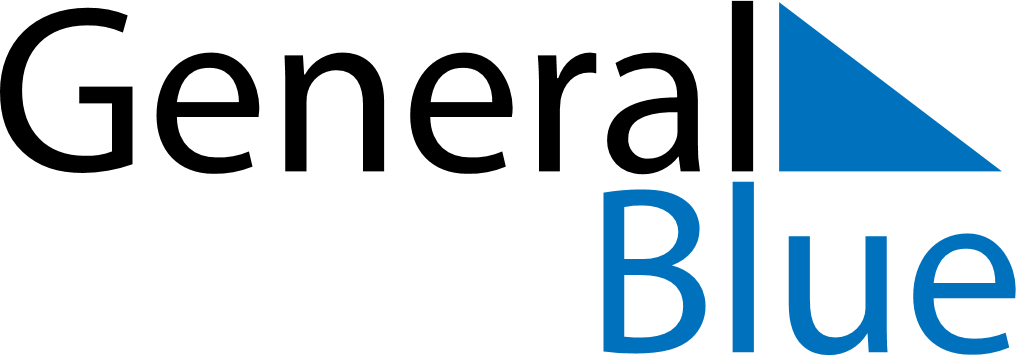 Daily PlannerJuly 17, 2022 - July 23, 2022Daily PlannerJuly 17, 2022 - July 23, 2022Daily PlannerJuly 17, 2022 - July 23, 2022Daily PlannerJuly 17, 2022 - July 23, 2022Daily PlannerJuly 17, 2022 - July 23, 2022Daily PlannerJuly 17, 2022 - July 23, 2022Daily Planner SundayJul 17MondayJul 18TuesdayJul 19WednesdayJul 20ThursdayJul 21 FridayJul 22 SaturdayJul 23MorningAfternoonEvening